Соотношение заработной платы МКУ по делам ГОЧС и ЕДДС МО «Усть-Коксинский район» РАРЕСПУБЛИКА АЛТАЙ МУНИЦИПАЛЬНОЕ КАЗЕННОЕ УЧРЕЖДЕНИЕ ПО ДЕЛАМ ГРАЖДАНСКОЙ ОБОРОНЫ, ЧРЕЗВЫЧАЙНЫМ СИТУАЦИЯМ И ЕДИНОЙ ДЕЖУРНО-ДИСПЕТЧЕРСКОЙ СЛУЖБЫ МУНИЦИПАЛЬНОГО ОБРАЗОВАНИЯ«УСТЬ-КОКСИНСКИЙ РАЙОН» РЕСПУБЛИКИ АЛТАЙ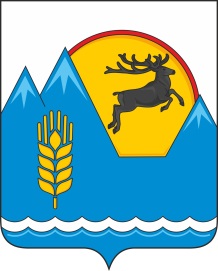 №ДолжностьФИОСредний размер заработной платы в мес., руб.1Директор Круглов В.С.38667,16 2Заместитель директораКилин М.В.34033,09 3Прочие-22395,11